                                                                    UDHËZUESI                                                                     PËR                              RIKTHIMIN NË FUSHAT E BASKETBOLLIT 3.0 MASAT PARANDALUESE- Mbajtja e stërvitjeve-zhvillimit të ndeshjes pa prezencën e shikuesve; - Nga të gjithë anëtarët e klubit (trajnerët, lojtarët, përcjellësit e klubit) kërkohet të nënshkruajnë DEKLARATËN (të cilën e përgatit FBK) për përgjegjësinë rreth masave preventive nga COVID-19 të dedikuara për sportin e basketbollit;  - Testimi obligativ ndaj COVID-19 duhet të bëhet më së largu 72 orë para fillimit të edicionit 2020-2021; -Matja e temperaturës të bëhet tek të gjithë anëtarët e klubeve para hyrjes në palestrën e sportit. Temperatura normale e trupit për secilin duhet të jetë nga 36 deri 37◦ C. Anëtaret e klubit të cilët kanë temperaturë të trupit nga 37.1 dhe 37.2 duhet të izolohen në një hapësire të ndarë për 15-20 minuta. Pas pritjes së kohës së lartëprmendur ndaj anëtarëve duhet të bëhet përsëri matja e temperaturës. Në rast të zbritjes së temperaturës këtyre anëtarëve u lejohet hyrja në sallën e sportit, në të kundërtën të njëjtit duhet të largohen nga palestra e sportit. Anëtarët të cilët kanë temperaturë trupore 37◦3 dhe më të lartë nuk u lejohet hyrja në palestër dhe për këtë njoftohet klubi dhe i njëjti duhet të izolohet nga udhëtimi i përbashkët me anëtarët e tjerë të klubit; -Vendosja e mjeteve dezinfektuese të cilat përbëjnë 70% alkool për dezinfektimin e duarve dhe këmbëve në vende të caktuara para fillimit të ndeshjes;-Përdorimi i maskave nga të gjithë anëtarët, trajnerët dhe lojtarët të cilët nuk janë të pranishëm në fushën e lojës; -Secili lojtar duhet të ketë pajisjet e veta personale; -Secili klub është i detyruar të sigurojë sasi të mjeteve dezinfektuese, si dhe të sigurojë maskat për të gjithë anëtarët e saj; -Të mbajnë distancën sociale (të mos ketë përshëndetje me duar, përqafime dhe çfarëdo kontakti tjetër; 2. MASAT E PËRGJITHSHME TË KUJDESIT- Të largohet ushqimi në zhveshtore; - Të ketë kujdes vendosja e pajisjeve personale në vende të përbashkëta ose në çanta sportive të përbashkëta; -Të bëhet hedhja e fashave, flasterëve etj në shportën e mbeturinave e cila duhet të jetë e mbyllur; -Të bëhet pastrimi i duarve më së paku deri 20 sekonda, si dhe pastaj të bëhet tharja e duarve me letër të një përdorimi. Nëse do të ketë mungesë të ujit ose sapunit është obligative të bëhet përdorimi i mjeteve dezinfektuese me përbërje deri në 70 % alkool; -Pas përdorimit të tualetit është obligativ pastrimi i duarve me sapun dhe tharja e duarve me letër për një përdorim; -Të shmanget prekja e syve, hundës dhe veshëve me duar të papastra; -Mbuloni hundën/gojën me pallomë ose me bërryl në rast se teshtini ose kolliteni; -Duhet të bëhet dezinfektimi i rregullt i tavolinës zyrtare, ulëseve, bankinave, zhveshtoreve, dush kabinave, tualeteve me mjete dezinfektuese siç janë klori, tretës, etanol 75%, kiselin uthull dhe kloroform; -Numri i personave në ndeshje basketbolli duhet të jetë në total 50, ku prej tyre 19 persona për një ekip (një prej tyre duhet të jetë mjek/fizioterapeut ose i specializuar në mjekësi), 8 persona si zyrtarë të ndeshjeve dhe 4 përfaqësues të Federatës; -Hyrja dhe qëndrimi në palestër duhet të jetë e kufizuar për personat zyrtarë dhe të mos ketë qëndrim për personat të cilët nuk janë të domosdoshëm; -Mjeku i klubit duhet të përcjellë situatën shëndetësore të lojtarëve dhe anëtarëve të klubit, duke ua matur temperaturën trupore për të gjithë anëtarëve të klubit. Mjeku i klubit duhet të mbajë një evidencë për të gjithë anëtarët e klubit me të dhënat nga temperatura trupore, dhe që të sigurohet se gjatë stërvitjes/ndeshjes nuk ka lojtarë të sëmurë; -Të gjitha zhveshtoret dhe dhomat tjera përcjellëse të jenë në kushte të mira higjienike; -Para hyrjes në palestrat e sportit duhet të vendosen mjetet dezinfektuese për duar dhe të bëhet matja e temperaturës trupore.-Ne sallat e sportit me kapacitete të mëdha duhet të sigurohet distanca fizike;-Gjatë zhvillimit të ndeshjes, ekipet e televizioneve, përfaqësuesit e mediave, vullnetarët gjatë gjithë kohës së qëndrimit në palestër duhet të bartin maskat; 3. MASAT GJATË KOHËS SË ZHVILLIMIT TË STËRVITJEVE -Secili klub duhet të mbajë evidencën e pjesëmarrësve në stërvitjet e basketbollit;-Të gjithë pjesëmarrësit në palestrën e sportit duhet të jenë të identifikuar;-Fusha/hapësira e stërvitjes duhet të jetë qartë e definuar për lojtarët, trajnerët dhe personat tjerë përcjellës dhe personat tjerë të mirëmbajtjes për pastrim dhe dezinfektim; -Dezinfektimi dhe mirëmbajtja e objekteve duhet të bëhet me pëlqimin e organeve kompetente; -Mbrojtja, higjiena dhe pastrimi i duarve duhet të jetë në nivelin më të lartë; -Të gjitha stërvitjet të cilat kanë numër të madh të pjesëmarrësve duhet të shkojnë me pjesëmarrës në minimum; -Në stërvitje mund të jenë të pranishëm vetëm pjesëmarrësit të cilët janë të obliguar në pjesëmarrje të stërvitjes. Ata duhet të jenë në regjistrin e klubit dhe të jenë të identifikuar me: emri, mbiemri, vendi i punës (lojtar, trajner, ekonom, fizioterapeut) dhe data e mbajtjes së stërvitjes; 4. PALESTRAT E SPORTEVE -Preferohen palestrat e sporteve të cilat janë sa më mirë të izoluara dhe preferohet që lojtarët në stërvitje/ndeshje të udhëtojnë me avetura;-Para hyrjes së sportistëve, palestra duhet të jetë thellësisht e pastruar dhe e dezinfektuar me pëlqimin e organeve kompetente; -Të gjitha hapësirat kritike duhet të jenë të dezinfektuara (dyert, bravat e dyerve, prizat); -I gjithë procesi duhet të jetë në formë të shkruar (protokolli i dezinfektimit të palestrës, dita dhe data) dhe që palestra është zonë e sigurt; -Të gjithë personat që kanë qasje në palestër duhet t’i përmbahen kushteve higjienike; -Tavolina zyrtare duhet të ketë mbështjellës nga Plax Glas; -Ekonomi i klubit duhet të punojë në një dhomë të ndarë dhe gjatë gjithë kohës të mbajë maskën; -Sa herë që ekonomi prek pajisje tjera i njëjti duhet t’i pastrojë duart; - Fanellat: Lojtarëve duhet tu dorëzohen dy komplete të fanellave dhe të njëjtat pas çdo ndeshje duhet të pastrohen në shtëpi; -Personat e autorizuar për mirëmbajtje të palestrës duhet të bartin maskat dhe dorëzat; -Tualeti duhet të jetë thellësisht i pastruar dhe i dezinfektuar; -Shportat e mbeturinave duhet të jenë të vendosura sa më larg që është e mundur.-Fizioterapeuti:-Mjekon vetëm lojtarët e lënduar; -Fizioterapeuti gjatë gjithë kohës duhet të bartë maskën dhe dorëzat me vete;-Maska e re dhe dorëza të reja duhet të zëvendësohen nga fizioterapeuti pas çdo mjekimi të lojtarit; -Tavolina e masazhës duhet të jetë e mbuluar me letër për një përdorim, e cila duhet të largohet menjëherë pas përdorimit; -Personalisht duhet të kujdeset për higjienën e tij pas dhënies së tretmanit të lojtarit; -Pas përdorimit të çdo pajisje të fitnesit të njëjtat duhet të dezinfektohen me letër për një përdorim; -Hapësirat e fitnesit duhet të reduktohen në minimum dhe të jetë e kufizuar hapësira dhe numri i lojtarëve;-Të vendosen mjetet dezinfektuese para hyrjes së fitnesit; -Në kohën e njëjtë të stërvitjes mund të ketë 1ose 2 lojtarë në hapësirën prej 2 metrave;-Dritaret duhet të jenë të hapura gjatë gjithë kohës, ose klimatizimi duhet të jetë i kyçur; -Nëse është e mundur asnjë trajnerit nuk duhet t’i lejohet qasja në fitnes, por nëse është obligative pjesëmarrja e trajnerit, atëherë lejohet vetëm me bartjen e maskave;-Në fund të ushtrimeve për çdo ditë duhet të bëhet dezinfektimi i hapësirës së ushtrimeve; 5. TRANSPORTI Të mos organizohet transporti i përbashkët i lojtarëve në ndeshje/stërvitje; Lojtarët të udhëtojnë me transport personal në stërvitje; Nëse shfrytëzohet transporti i përbashkët, atëherë çdo e dyta ulëse duhet të jetë e lirë dhe lojtarët duhet të bartin maskat gjatë udhëtimit;Gjatë transportit me autobus/minibus duhet të mbahet distanca prej 1.5 m si dhe para udhëtimit mjeti transportues duhet të jetë i dezinfektuar; 6. MASAT MBROJTËSE GJATË KOHËS SË ZHVILLIMIT TË NDESHJES -Të ketë ujë të pijshëm për secilin lojtar, individual (shishe plastmase ose të qelqit) dhe të mos konsumohet uji nga krojet; -Të mos ketë prekje të fytyrës gjersa lojtarët janë në kontakt me topin; -Të mos ketë ndarje të ushqimit e pijeve ndërmjet lojtarëve dhe stafit tjetër mbështetës të ekipit; -Në ulëset e klubit duhet të ketë mjete për dezinfektim të lojtarëve dhe përcjellësve të klubit; -Lojtarët dhe trajnerët të cilët janë në bankinë duhet të bartin maskat gjatë gjithë kohës derisa nuk futen në ndeshje; - Banka e skuadraveLojtarët e bankës rezervë dhe stafi profesional duhet të respektojnë një distancë sigurie prej 1.5 m.Stolat ose karriget për lojtarët duhet të vendosen në dy rreshta, njëra pas tjetrës ose në formën e shkronjës L.Veshja e maskës nuk është e detyrueshme për trajnerin kryesor dhe lojtarët rezervë.Në të gjitha ndeshjet e basketbollit në garat e seniorëve/eve të organizuar nga FBK-ja të gjithë lojtarët/et (zëvendësuesit) të cilët janë në bankinë LIROHEN nga mbajtja e maskave.Mbajtja e maskave mbetet OBLIGATIVE për të gjithë stafin përcjellës të klubeve (ndihmës trajneri,fizioterapeuti,udhëheqësi teknik, etj).Veshja e maskës është e detyrueshme për të gjithë personat e tjerë në stol më të vjetër se 12 vjet.Personeli mjekësor në stol (mjekët dhe fizioterapistët) përveç maskës duhet të mbajnë doreza7. MASAT MBROJTËSE PAS PËRFUNDIMIT TË NDESHJES -Të largoheni nga fusha e lojës sa më shpejtë që është e mundur; -Të pastrohen thellësisht duart ose të shfrytëzohen mjetet dezinfektuese pas përfundimit të ndeshjes; -Të shmanget pastrimi i trupit në dush-kabina (të ketë pastrim trupi në shtëpi);-Të mos ketë aktivitete sociale në palestër; -Të reduktohet numri i lojtarëve për intervista; -Të pastrohen thellësisht peshqirët, çantat, pajisjet tjera të cilat janë përdorë për ndeshje.8. MASAT NË RAST TË INFEKTIMIT ME COVID-19- Në rast se ndonjë nga lojtarët, trajnerët, përcjellësit e klubit, personat zyrtarë rezultojnë pozitiv ndaj COVID-19 i njëjti do të vetizolohet dhe rikthimi i tij do të jetë e mundur pas testimit ndaj COVID-19 dhe i njëjti të del negativ. Të gjithë akterët e ndeshjes para zhvillimit të ndeshjes tjetër janë të obliguar për tu testuar ndaj COVID -19 dhe të njëjtat duhet të deponohen në FBK.- Skuadra e cila mund të ketë lojtarë të infektuar nga COVID-19, ndeshjet e radhës do t’i zhvillojë me lojtarët të cilët pas testimit kanë rezultuar negativ ndaj testit COVID-19.- Në rast se skuadra ka 1-4 lojtarë të infektuar nga COVID-19, të njëjtit do të izolohen dhe rikthimi i tyre do të jetë i mundur pas testimit ndaj COVID-19. Lojtarët tjerë të skuadrës janë të obliguar të testohen ndaj COVID -19 para zhvillimit të ndeshjes së ardhshme.-Skuadra e cila ka 1-4 lojtarë të rezultuar pozitivisht me COVID-19 dhe për këtë ka njoftuar FBK-në, duhet të parqet faktet nga testimi të COVID-19 brenda 24 orëve të ardhshme. Lojtarët e infektuar do të izolohen, kurse lojtarët tjerë brenda 24 orëve të ardhshme duhet të testohen dhe të njëjtit në rast të rezultateve negative kanë të drejtë të paraqiten në ndeshjen e radhës. Kthimi i lojtarëve të infektuar do të jetë e mundur vetëm pas daljes së testit negativ të cilat duhet të deponohen në FBK më së paku 24 orë para zhvillimit të ndeshjes të radhës. Infektimi dhe izolimi i 1-4 lojtarëve,nuk është arsye për mos zhvillimin e ndeshjes.-Në rast se skuadrat nuk kanë dhe nuk paraqesin fakte të mjaftueshme (rezultate të testimit, certifikatë mjekësore nga infektimi COVID-19) me të cilat do të vërtetohet infektimi i lojtarëve me COVID-19 brenda 24 orëve dhe i njëjti klub nuk paraqitet në terminin e dhënë më herët për zhvillimin e takimit, ndeshja do te regjistrohet Konform Nenit 55.9 të Propozicioneve të Garave.-FBK-ja ka laboratorin partner ku klubet mund të kryejnë testimet me çmimin e marrëveshjes në mes FBK-së dhe laboratorit i cili gjendet në Prishtinë, por rezultatet e testimeve do të pranohen edhe nga laboratorët nga qendrat tjera të cilat janë të licencuara nga Ministira e Shëndetësisë. Laboratori me anë të postës elektronike brenda 24 orëve është e obliguar të njoftojë FBK-në me rezultatet e testimeve.- Skuadrat e Superligës në raste të mungesës së lojtarëve nga skuadra seniore në Listat Paraqitëse mund të paraqesin edhe lojtarët nga poligoni i tyre U18.- Në rast se skuadra ka më tepër se 5 lojtarë të infektuar nga COVID-19, atëhere e gjithë skuadra do t’i nënshtrohet izolimit dhe kthimi i tyre do të jetë i mundur pas testimit ndaj COVID -19. Ndeshjet e klubit të basketbollit i cili komplet do të izolohet do të zhvillohen në terminet për të cilat do të vendosë FBK-së, pasi që janë testuar ndaj COVID-19.- Në rast se disa nga skuadrat e ligës kanë më tepër se 5 lojtarë të infektuar nga COVID-19, atëherë FBK-së do të ndërprejë kampionatin për dy javë dhe kampionati do të vazhdojë në formë turneut, duke zhvilluar ndeshjet në çdo 2 ditë në një vend. Para zhvillimit të kampionatit të gjitha klubet janë të obliguara të testohen ndaj COVID-19.- Basketbollistët e huaj të cilët paraqiten për regjistrim pranë FBK-së, janë të obliguar të paraqesin testimin ndaj Covid-19 para zhvillimit të ndeshjes. Ata mund të luajnë pasi të rezultojnë negativ.-Për shkak të ndryshimeve dhe masave shtesë nga IKSHPK-ja, FBK ka të drejtë të plotësojë dhe të interpretojë Udhëzuesin për rikthim në fushat e basketbollit, fillimisht duke marrë parasysh shëndetin e lojtaërve, trajnerëve dhe përcjellësve të skuadrave dhe për mos ndërprerjen e garave të basketbollit dhe gjithnjë duke respektuar masat mbrojtëse ndaj COVID-19.- Udhëzimet mund të ndryshojnë varësisht nga situate me Covid-19 në Kosovë dhe rekomandimet nga Instituti Kombëtar i Shëndetësisë Publike të Kosovës.VËREJTJE: Ky Udhëzues mund të ketë masa shtesë varësisht nga situata dhe masat të cilat do t’i paraqesë Qeveria e Republikës së Kosovës. 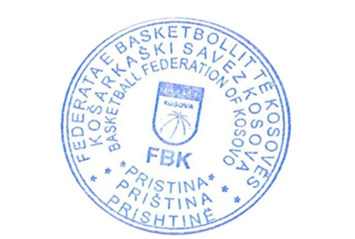 Faton Kurshumlija 						            Arben Fetahu Komesar i Garave							     Kryetar 		             Federata e Basketbollit të Kosovës 